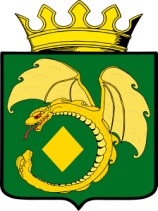 СОВЕТ МУНИЦИПАЛЬНОГО РАЙОНА  «МОГОЧИНСКИЙ РАЙОН»РЕШЕНИЕ  25 июня 2021 года                                                                                     № 60г. МогочаОб организации медицинского обслуживания населения в муниципальном  районе «Могочинский район»Заслушав и обсудив доклад и.о. главного врача ГУЗ «Могочинская ЦРБ» Балдандоржиева Ж.Б. об организации медицинского обслуживания населения в муниципальном  районе «Могочинский район», Совет муниципального района «Могочинский район» отмечает, что медицинским обслуживанием населения района занимается ГУЗ «Могочинская ЦРБ» и ЧУЗ «РЖД- Медицина» г. Могоча.В ГУЗ «Могочинская ЦРБ» 335 работающих, в том числе врачи – 30 человек, средний медицинский персонал – 111 человек.Общий коечный фонд – 139 койки, из них круглосуточных – 96 коек, коек дневного стационара – 43.Сеть медицинских организаций ГУЗ «Могочинская ЦРБ» представлена:- ЦРБ на 99 коек, из них дневного стационара – 21 из них:  АПУ -11, круглосуточных – 10;- Участковая больница в п. Ксеньевка – 16 коек, из них коек дневного пребывания – 8, коек круглосуточного пребывания – 8 (врачи: педиатр, стоматолог);- Врачебная амбулатория в п. Амазар  – укомплектована врачами: педиатром, стоматологом. При АПУ – 10 коек дневного стационара;- Фельдшерско-акушерские пункты – 12.2 ФАПа (в п.Кудеча и п.Таптугары) не укомплектованы медицинскими работниками.- Поликлиническое отделение ЦРБ. Отделение удовлетворительно оснащено медицинским оборудованием необходимым для проведения обследования пациентов на 3 этапе медицинской помощи.  Плановая мощность – 350 посещений в день.В поликлинике в настоящее время ведется прием по 10 специальностям.В регистратуре установлено  2 компьютера, используется программа РМИС. В поликлинике имеется два регистрационных окна.   Предварительная запись осуществляется по телефону, а так же по интернету.В поликлиническом отделении имеется дневной стационар на 4 койки, который работает в 2 смены.В поликлинике проводится работа по льготному лекарственному обеспечению граждан.Поликлиника ЦРБ обслуживает 9280 взрослого населения. В связи с этим – 3 терапевтических участка имеются в Могоче. Необходимо 3 участковых терапевта. На сегодняшний день работают 2 терапевта.На базе ЦРБ создан травматологический центр 3 уровня, укомплектованный автомобилем класса «B», проучены для оказания медицинской помощи больным с ДТП врачи хирург, анастезиолог-реаниматолог, операционная медицинская сестра.В лечении больных начинает активно применяться метод телемедицинских консультаций. Три населенных пункта оснащены планшетами для связи с консультантами, находящимися как в г.Могоча так и в г. Чита, а в перспективе и за пределами края. В настоящее время приобретены три кардиоусилителя значительно расширяющие возможности телеконсультации. Профилактические осмотры населения проводятся согласно графика, осмотр проводится врачами ЦРБ. Работают отделение скорой медицинской помощи, клиническая лаборатория.В стационаре ГУЗ «Могочинская ЦРБ» развернуто 96 коек круглосуточного стационара, 22 койки дневного пребывания.В рамках реализации национальных проектов, плана социального развития центров экономического роста  приобретается служебное жильё для медицинских работников, современное оборудование для оснащения медицинских учреждений, автомобили скорой помощи. Построены фельдшерско-акушерские пункты в п.Ключевский, с.Сбега. Работе ГУЗ «Могочинская ЦРБ» оказывают помощь главы поселений, руководители ЖКХ, предприниматели.Силами ООО «Восточная ГРЭ» (Цыхонвей С.А.) восстановлена и работает поликлиника участковой больницы в п. Ксеньевка. В ГУЗ «Могочинская ЦРБ» продолжает оставаться не решенной кадровая проблема.Укомплектованность кадрами составляет 59,5%За период времени с 2018 года по 2020 год количество врачей сократилось на 3 единицы, количество среднего медицинского персонала сократилось на 11 единиц Имеется потребность во врачах: психиатр-участковый, нарколог, невролог, УДЗ, рентгенолог, 3 терапевта, эндокринолог, отоларинголог, анастазиолог-реаниматолог, педиатр в стационар, акушер-гинеколог, неонатолог, дерматовенеролог, медицинская сестра (13 человек), фельдшер (11 человек), акушерка в роддом. Остро ощущается нехватка молодых специалистов.На качестве оказания медицинской помощи и выполнения мероприятий по их улучшению сказывается отсутствие собственного здания больницы. На сегодня остается не решенным вопрос  приобретения используемого больничного комплекса зданий у Забайкальской железной дороги – филиала ОАО «РЖД» в собственность Забайкальского края.Не решен вопрос строительства морга. Совет муниципального района «Могочинский район» РЕШИЛ:Доклад и.о. главного врача ГУЗ «Могочинская ЦРБ» Балдандоржиева Ж.Б. об организации медицинского обслуживания населения в муниципальном  районе «Могочинский район» принять к сведению.Рекомендовать ГУЗ «Могочинская ЦРБ»:-  разработать мероприятия направленные на улучшение качества организации медицинского обслуживания жителей района, при этом особое внимание уделять профилактике заболеваний. Регулярно проводить профилактические осмотры, диспансеризацию населения района;- обеспечить доступность и качество оказания медицинских услуг в соответствии с программой государственных гарантий оказания населению бесплатной медицинской помощи;- принимать эффективные меры по привлечению специалистов для работы в  учреждениях здравоохранения района;- продолжить работу по созданию единого имущественного комплекса центральной районной больницы.3.Обратиться в министерство здравоохранения Забайкальского края по решению следующих вопросов:       - направление специалистов для работы в ГУЗ «Могочинская ЦРБ»; - с целью улучшение качества организации медицинского обслуживания жителей района, лечения пациентов с сосудистой патологией оказать помощь районной больнице в открытии первичного сосудистого отделения (ПСО);                    - оснащение центральной районной больницы современным медицинским оборудованием, автомобилями «скорой помощи»;-   создание единого имущественного комплекса центральной районной больницы;- строительство морга.       4. Рекомендовать администрациям района и поселений, депутатам районного Совета и Советов поселений оказывать содействие ГУЗ «Могочинская ЦРБ» в организации работы по медицинскому обслуживанию населения района.         5 . Настоящее решение подлежит официальному опубликованию в газете «Могочинский рабочий», а также обнародованию на специально оборудованном стенде, расположенном на первом этаже здания по адресу: Забайкальский край,    г. Могоча, ул. Комсомольская, д. 13. Дополнительно настоящее решение официально опубликовать (обнародовать) на сайте администрации муниципального района «Могочинский район» в информационно-телекоммуникационной сети Интернет, размещенному по адресу: «https://mogocha.75.ru». 6. Настоящее решение вступает в силу после его официального опубликования.Председатель Совета муниципального района «Могочинский район»Глава муниципального района              «Могочинский район»________________ А.М.Уфимцев      ____________ А.А.Сорокотягин